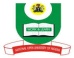 		NATIONAL OPEN UNIVERSITY OF NIGERIAPlot 91, Cadastral Zone, NnamdiAzikiwe Expressway, Jabi, Abuja.FACULTY OF SCIENCESJanuary\February Examination 2018Course Code: 		MTH341			Course Title: 		REAL ANALYSIS II			Credit Unit: 		3Time Allowed:		3 HOURSInstruction: 		ATTEMPTNUMBER ONE (1) AND ANY OTHERFOUR (4) QUESTIONS(a) State and prove the Lagrange’s Mean Value theorem				(3 Marks)(b) Verify Rolle ’s Theorem for the functions in(i)  in[-2,3]					(5 Marks)(ii)in (2,4)						(5 Marks)(c) (i) Verify whether or not Rolle’s theorem can be verified for lying in  (0,4).			(5 Marks)     (ii) What is the point of discontinuity?	(4 Marks)(a) Separate the intervals in which the polynomialis increasing or decreasing.						(3 Marks)(b) (i) Show that, for any 					(5 Marks)      (ii) Verify Lagrange’s Mean Value theorem for the functions  in (0, 1/2)  (4 Marks)(a) Verify Cauchy’s mean value theorem for the functions,     in [1,e]							(6 Marks)(b) Calculate approximately by using Lagrange’s Mean Value theorem             (6 Marks)Evaluate the following limits(i) as x tends to 2			(ii)	 as x tends to 2(iii) as x tends to zero		             (iv) as x tends to zero (3marks each)	(a) Find the first 3 terms in the Taylor series for (i) 	at x=1						(3 Marks)(ii) at x = -1				(3 Marks)Find the first 3 terms in the Maclaurin’s series for (i)  	(2 Marks) (ii)  	(2 Marks) (iii)  		(2 Marks)			(a) (i) Find the nature of the stationary points for the function  	(4 Marks)	      (ii) Find the maximum and minimum values of , and values of  x  where they occur								(4 Marks)Find the maximum and minimum values of (4 Marks)